Atividades Domiciliar – Distanciamento social Covid-19Atividade de Música – 01 HORA Professor: RomuloPeríodo: Agosto 2020Nessa atividade vamos integrar noções dos diferentes segmentos corporais.Com alunos dispostos em círculo começará a cantar a música pedindo que os alunos reproduzam os movimentos solicitados pela música, ou seja, façam. SE VOCÊ ESTÁ CONTENTE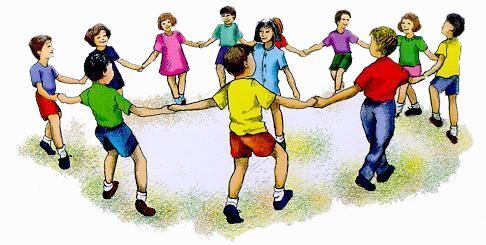 Se você está contente bata palma (Bis)Se você está contente e quer mostrar a toda gente,Se você está contente bata palma.   Se você está contente bata o pé (Bis)Se você está contente e quer mostrar a toda gente,Se você está contente bata o pé.   Se você está contente dê risada há, há, há (Bis)Se você está contente e quer mostrar a toda gente,Se você está contente dê risada há, há, há.Se você está contente grite “viva”. Viva! (Bis)Se você está contente e quer mostrar a toda gente,Se você está contente grite “viva”. Viva! (Bis).https://www.youtube.com/watch?v=Pabt0QBlXaM